HathersageScarborough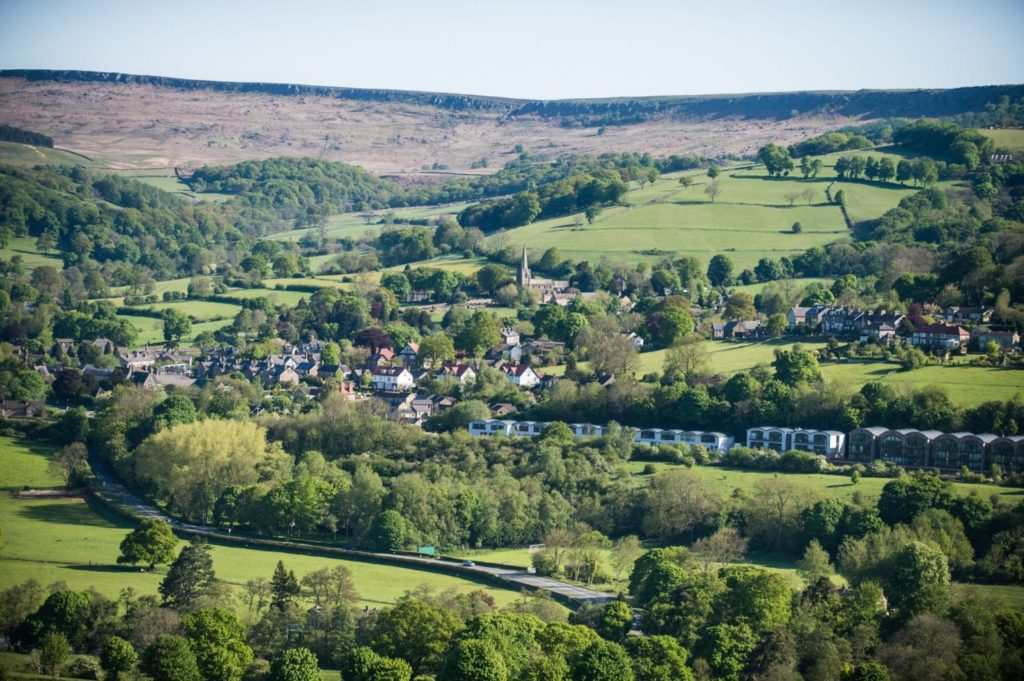 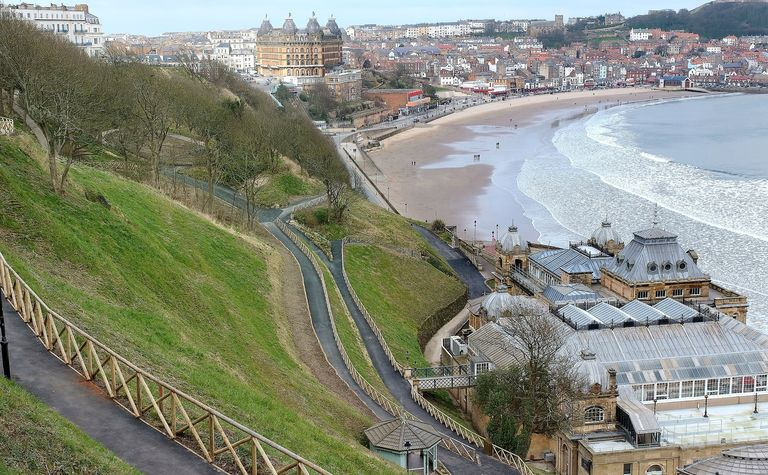 SameDifferent 